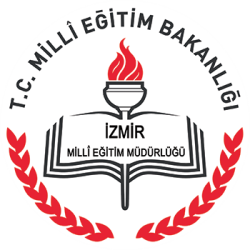 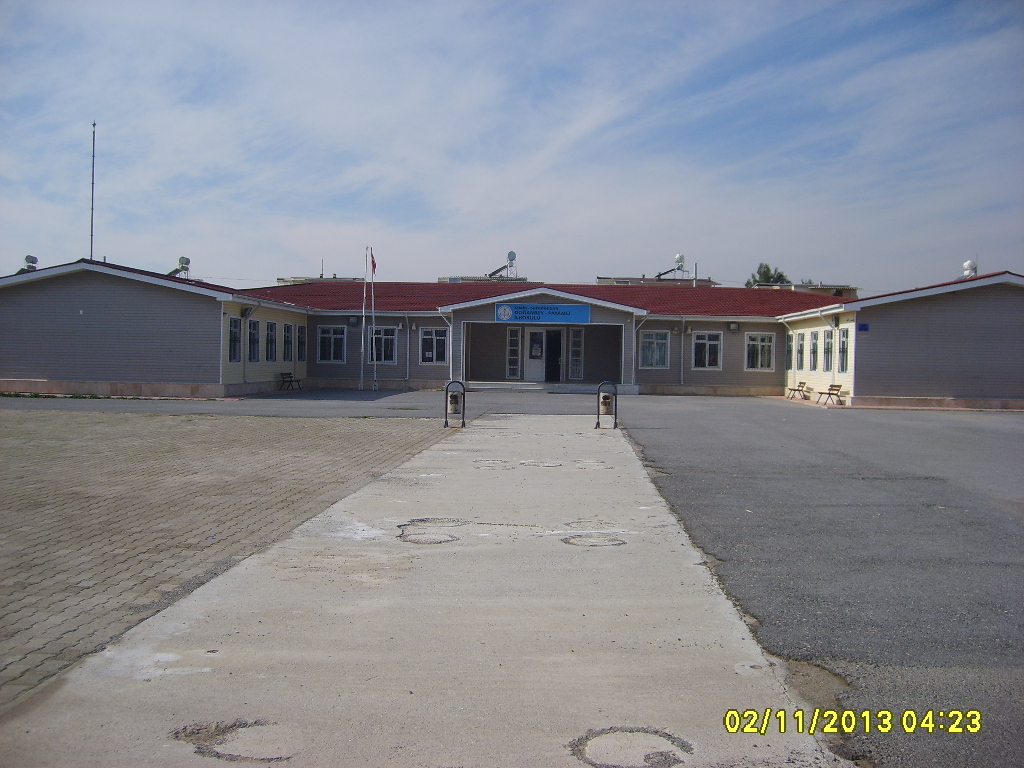 SEFERİHİSAR DOĞANBEY PAYAMLI İLKOKULU2015-2019 STRATEJİK PLANI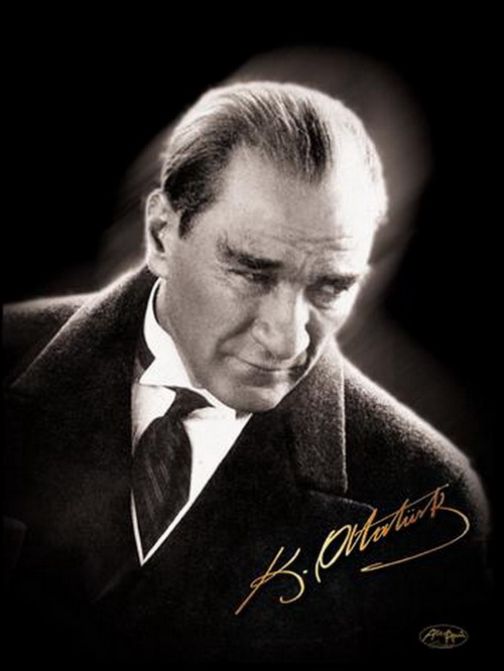 Öğretmenler! Yeni nesli, cumhuriyetin fedakâr öğretmen ve eğitimcileri, sizler yetiştireceksiniz. Ve yeni nesil, sizin eseriniz olacaktır. Eserin kıymeti, sizin maharetiniz ve fedakârlığınız derecesiyle orantılı bulunacaktır. Cumhuriyet; fikren, ilmen, fennen, bedenen kuvvetli ve yüksek karakterli koruyucular ister! Yeni nesli, bu özellik ve kabiliyette yetiştirmek sizin elinizdedir... Sizin başarınız, Cumhuriyetin başarısı olacaktır.                                                                                                    M.Kemâl ATATÜRK

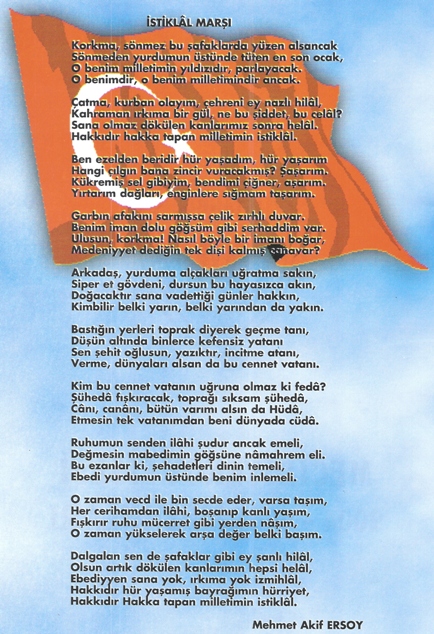 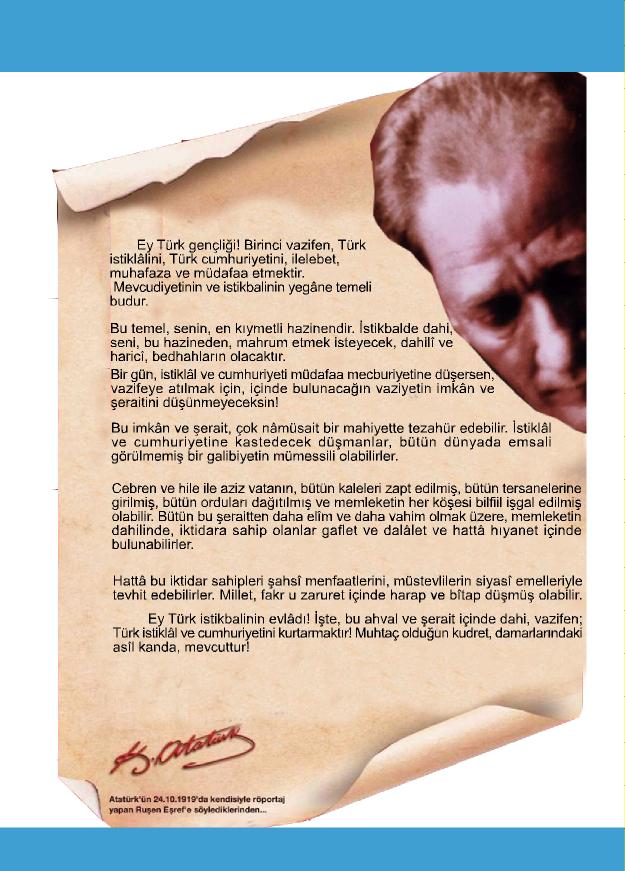 GİRİŞ Okulumuzun Stratejik Planına (2015-2019) Okul Gelişim Yönetim Ekibi(OGYE) tarafından, Okulumuzun toplantı salonunda, çalışma ve yol haritası belirlendikten taslak oluşturularak başlanmıştır. Stratejik Planlama Çalışmaları kapsamında Okulumuzda OGYE üyeleri içerisinden “Stratejik Planlama Çalışma Ekibi” kurulmuştur. Önceden hazırlanan anket formlarında yer alan sorular katılımcılara yöneltilmiş ve elde edilen veriler birleştirilerek paydaş görüşleri oluşturulmuştur. Bu bilgilendirme ve değerlendirme toplantılarında yapılan anketler ve hedef kitleye yöneltilen sorularla mevcut durum ile ilgili veriler toplanmıştır. Stratejik planlama konusunda okul temsilcimize verilen  seminerlerle bilinç ve teknik açıdan desteklenmiş, okul müdürü, müdür yardımcıları, öğretmenler ve tüm bölüm şefleri olmak üzere geniş bir paydaş katılımı sağlanmıştır. Seminerde Strateji Planı hazırlama yasal nedenleri ve amaçları hakkındaki bilgilendirme, stratejik plan öğeleri ve planlama aşamalarına ilişkin konularda bilgiler alınmıştır.Stratejilerin Belirlenmesi;Stratejik planlama ekibi tarafından, tüm iç ve dış paydaşların görüş ve önerileri bilimsel yöntemlerle analiz edilerek planlı bir çalışmayla stratejik plan hazırlanmıştır. Bu çalışmalarda izlenen adımlar;1.Okulun var oluş nedeni (misyon), ulaşmak istenilen nokta  (vizyon) belirlenip okulumuzun tüm paydaşlarının görüşleri ve önerileri alındıktan da vizyona ulaşmak için gerekli olan stratejik amaçlar belirlendi. Stratejik amaçlar; a. Okul içinde ve faaliyetlerimiz kapsamında iyileştirilmesi, korunması veya önlem alınması gereken alanlarla ilgili olan stratejik amaçlar,b. Okul içinde ve faaliyetler kapsamında yapılması düşünülen yenilikler ve atılımlarla ilgili olan stratejik amaçlar,c. Yasalar kapsamında yapmak zorunda olduğumuz faaliyetlere ilişkin stratejik amaçlar olarak da ele alındı.2. Stratejik amaçların gerçekleştirilebilmesi için hedefler konuldu. Hedefler stratejik amaçla ilgili olarak belirlendi. Hedeflerin spesifik, ölçülebilir, ulaşılabilir, gerçekçi, zaman bağlı, sonuca odaklı, açık ve anlaşılabilir olmasına özen gösterildi. 3. Hedeflere uygun belli bir amaca ve hedefe yönelen, başlı başına bir bütünlük oluşturan,  yönetilebilir, maliyetlendirilebilir faaliyetler belirlendi. Her bir faaliyet yazılırken; bu faaliyet “amacımıza ulaştırır mı” sorgulaması yapıldı.4. Faaliyetlerin gerçekleştirilebilmesi için sorumlu ekipler ve zaman belirtildi.5. Faaliyetlerin başarısını ölçmek için performans göstergeleri tanımlandı.6. Strateji, alt hedefler ve faaliyet/projeler belirlenirken yasalar kapsamında yapmak zorunda olunan faaliyetler, paydaşların önerileri, çalışanların önerileri, önümüzdeki dönemde beklenen değişiklikler ve GZFT (SWOT) çalışması göz önünde bulunduruldu.7. GZFT çalışmasında ortaya çıkan zayıf yanlar iyileştirilmeye, tehditler bertaraf edilmeye; güçlü yanlar ve fırsatlar değerlendirilerek kurumun faaliyetlerinde fark yaratılmaya çalışıldı; önümüzdeki dönemlerde beklenen değişikliklere göre de önlemler alınmasına özen gösterildi.8. Strateji, Hedef ve Faaliyetler kesinleştikten sonra her bir faaliyet maliyetlendirilmesi yapıldı.9. Maliyeti hesaplanan her bir faaliyetler için kullanılacak kaynaklar belirtildi.  Maliyeti ve kaynağı hesaplanan her bir faaliyet/projenin toplamları hesaplanarak bütçeler ortaya çıkartıldı.Yukarıdaki çalışmalar gerçekleştirildikten sonra Seferihisar Doğanbey Payamlı İlkokulu 2015-2019 dönemi stratejik planına son halini vermek üzere İlçe Milli Eğitim Müdürlüğü Stratejik Planlama sorumlu birimiyle irtibat halinde olunmuştur. Görüşleri doğrultusunda son düzenlemeler yapılarak plan taslağı son halini almıştır.					Seferihisar Doğanbey Payamlı İlkokulu                                                                                                                Stratejik Plân Hazırlama Ekibi1. BÖLÜM STRATEJİK PLAN 
HAZIRLIK PROGRAMISTRATEJİK PLANIN AMACI1.2.STRATEJİK PLANIN KAPSAMI1.3.STRATEJİK PLANIN YASAL DAYANAKLARI1.4.STRATEJİK PLAN ÜST KURULU VE STRATEJİK PLAN EKİBİ1.5.ÇALIŞMA TAKVİMİ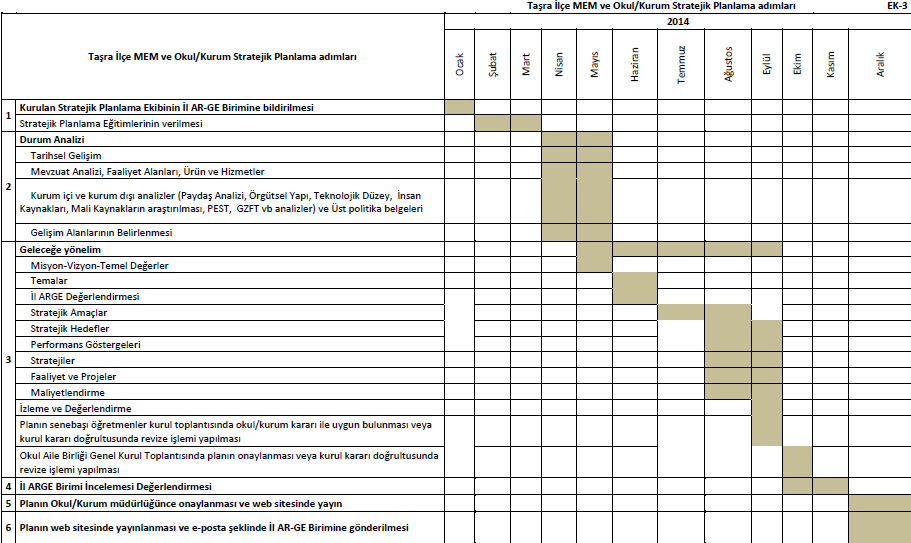 2. BÖLÜMDURUM ANALİZİ2.1. Tarihsel Gelişim2003 Yılında Seferihisar Doğanbey Köyü Muhtarlığı tarafından Seferihisar İlçe Milli Eğitim Müdürlüğüne 10.135 M2 arsa hibe edilmiştir. İl Milli Eğitim Müdürlüğü tarafından da bu arsa üzerinde 12 derslik yaptırılarak bugünkü Doğanbey-Payamlı İlköğretim Okulu adını almıştır.	9 Aralık 2003 Yılında kurucu Müdür Ercan FİDAN, 11 kadrolu öğretmen, 8 şube ve 211 öğrencisiyle (Kavakdere Köyü, Payamlı Mahallesi ve Doğanbey Mahallesinden gelen taşımalı öğrencilerle) eğitim-öğretime başlamıştır.	21 Ağustos 2003 tarihinde kadrolu olarak okul müdürlüğüne Erdal TURGUT atanarak göreve başlamıştır.	2004/2005 Eğitim-Öğretim yılında İl Milli Eğitim Müdürlüğü Yatırımlar Bölümü tarafından okulumuza 100 öğrenci kapasiteli yemekhane yaptırılmıştır. O yıldan bugüne, taşımalı öğrencilerimiz yemekhaneden faydalanmaktadırlar. Ayrıca maddi durumu yetersiz öğrencilerimizin yemek ihtiyacını da Seferihisar Kaymakamlığı Sosyal Yardımlaşma Fonu karşılamaktadır.	Doğanbey-Payamlı Beldesi nüfusunun her geçen yıl artmasıyla birlikte okulumuzda bu artıştan doğal olarak etkilenmiş ve eğitim-öğretim ihtiyacının karşılanması için ek bina yapımı kaçınılmaz hale gelmiştir.	Yapılan çalışmalar sonuç vermiş ve 2006/2007 eğitim-öğretim yılında okulumuzdaki toplam derslik sayısı 17’ye çıkarılmıştır.	Okulumuz  voleybol, basketbol, masa tenisi oyun alanları, oturma sahaları, oyun bahçeleri ve araç otoparkı mevcuttur. Ayrıca okulumuzda güvenliği sağlayan toplamda 8 adet kamera, 24 saat kesintisiz çalışmaktadır. Okulumuzda 1Müdür odası 1 Md. Yrd. Odası, 1 Öğretmenler Odası, 9 Derslik, 1 anasınıfı, 1 öğretmenler odası 1 Çay ocağı, 1bayan  Öğremen wc 1 Elektrik şartel odası ,1 erkek öğretmen wc , 1 Anasınıfı wc, 1 Erkek öğrenci wc, 1 Kız öğrenci wc, 1 temizlik deposu,1 Elektrik şartel odası,  2 acil çıkış kapısı, 1 adet satranç oyun yeri (arada) Yemekhane bulunmaktadır.2.2. Mevzuat Analizi2.3. Faaliyet Alanları, Ürün/HizmetlerOkul İçin Ürün/Hizmet Listesi2.4. PAYDAŞ ANALİZİDoğanbey Payamlı İlkokulu Stratejik Planlama Ekibi olarak planımızın hazırlanması aşamasında katılımcı bir yapı oluşturmak için ilgili tarafların görüşlerinin alınması ve plana dahil edilmesi gerekli görülmüş ve bu amaçla paydaş analizi çalışması yapılmıştır. Ekibimiz tarafından iç ve dış paydaşlar belirlenmiş, bunların önceliklerinin tespiti yapılmıştır.  	  Paydaş görüş ve beklentileri SWOT (GZFT)Analizi Formu, Çalışan Memnuniyeti Anketi, Öğrenci Memnuniyeti Anketi, Veli Anketi Formu kullanılmaktadır. Aynı zamanda öğretmenler kurulu toplantıları, Zümre toplantıları gibi toplantılarla görüş ve beklentiler tutanakla tespit edilmekte Okulumuz bünyesinde değerlendirilmektedir.   	Milli Eğitim Bakanlığı, Kaymakamlık, İlçe Milli Eğitim Müdürlükleri, Okullar, Yöneticiler, Öğretmenler, Özel Öğretim Kurumları, Öğrenciler, Okul aile birlikleri, Memur ve Hizmetli, Belediye, İl Sağlık Müdürlüğü, Meslek odaları, Sendikalar, Vakıflar, Muhtarlıklar, Tarım İlçe Müdürlüğü, Sivil Savunma İl Müdürlüğü, Türk Telekom İlçe Müdürlüğü, Medya…vb.Yararlanıcı Ürün/Hizmet Matrisi Tamamı                        O Bir Kısmı2.5. KURUM İÇİ ANALİZ2.5.1 Örgütsel YapıOkul/Kurum Teşkilat ŞemasıOkul/Kurumlarda Oluşturulan Birimler:2.5.2. İnsan Kaynakları2014 Yılı Kurumdaki Mevcut Yönetici SayısıKurum Yöneticilerinin Eğitim DurumuKurum Yöneticilerinin Yaş İtibariyle Dağılımıİdari Personelin Hizmet Süresine İlişkin BilgilerKurumda Gerçekleşen Yönetici Sirkülasyonunun OranıİDARİ PERSONELİN KATILDIĞI HİZMETİÇİ EĞİTİM PROGRAMLARIÖĞRETMENLERE İLİŞKİN BİLGİLER2014 YILI KURUMDA MEVCUT ÖĞRETMEN SAYISI(Kadroda)ÖĞRETMENLERİN YAŞ İTİBARİYLE DAĞILIMIÖĞRETMENLERİN HİZMET SÜRELERİKURUMDA GERÇEKLEŞEN ÖĞRETMEN SİRKÜLASYON ORANIDESTEK PERSONELE(HİZMETLİ-MEMUR) İLİŞKİN BİLGİLER2014 YILI KURUMDAKİ MEVCUT HİZMETLİ-MEMUR SAYISIÇALIŞANLARIN GÖREV DAĞILIMIÇALIŞANLARIN GÖNÜLLÜ YAPTIKLARI İŞLEROKUL REHBERLİK HİZMETLERİ2.5.3. Teknolojik DüzeyOkulun Teknolojik AltyapısıOkulun Fiziki Altyapısı2.5.4. Mali KaynaklarOkul Kaynak Tablosu:Okul Gelir‐Gider Tablosu:2.5.5 İstatistikî VerilerÖğrencilere İlişkin Bilgiler:Karşılaştırmalı Öğretmen/Öğrenci Durumu2013/2014 EĞİTİM-ÖĞRETİM YILIÖĞRENCİ DERS BAŞARI DURUMUYERLEŞİM ALANI VE DERSLİKLER2.6. Çevre AnaliziDoğanbey Payamlı Mahallesi İzmir-Seferihisar-Kuşadası yolu üzerinde olup, Doğanbey ve Payamlı köylerini kapsamaktadır. Mahalle nüfusu yaklaşık olarak 10000 kişi civarında olup bu rakam,  yaz ayları itibari ile 60.000 kişiyi bulmaktadır. Mahallenin ilçe merkezine uzaklığı 23 km, İzmir merkeze olan uzaklığı 50 km’dir. Doğanbey yakınlarındaki Myonnesos’la ilgili ilk kayıtlara Hellenistik dönemde rastlanmaktadır. Yine yakınlarındaki kaplıcaların o dönemlerden beri kullanıldığı bilinmektedir. Ancak burası yakın çevredeki Teos, Lebedos ve Claros kadar büyümemiştir. Antik Lebedos’un 4 km batısında Karaköse olarak adlandırılan yerde bir Bizans hamamı ve Hellenistik çağa tarihlendirilen bir tapınak mevcuttur. Burası aynı zamanda Karakoç kaplıcalarına da 1.5 km uzaklıktadır. Kısacası bugünkü Doğanbey çevresi antik dönemden itibaren sürekli yerleşimi olan bir yöredir.	Doğanbey ve yakınları Aydınoğulları ile birlikte ilk Türk göçlerine tanık olmuş, adı İpsile olarak geçerken Aydınoğulları tarafından Doğanbey olarak kullanılmaya başlanmıştır. Doğanbey köyü yerleşim olarak sahil bölgesinin üst kısmında yer almaktadır. Payamlı’nın tarihi çok daha yenidir. 1890-1895 yıllarında Karatekeli aşiretinden bir obanın İzmir’e gelip yurt tutmaları daha sonra Hacı Çakaloğlu grubunun 1917 de Yunan işgali döneminde Selçuk civarında yaşadığı, nihayet 1945 yılında da 3 ailenin Gümüldür-Ürkmez üzerinden geçerek Payamlı Köyünü kurdukları bilinmektedir.	Doğanbey Payamlı Mahallesi 64 KM karelik yüz ölçümü ile Türkiye’ nin en büyük mahalleleri arasındadır. Toplam 30 KM’lik sahil şeridine sahip beldenin 20 km2’lik kısmında denize girilebilmektedir. Tarım ve hayvancılığın ön planda olduğu beldede son 10 yıldan bu yana turizm gelişme göstermektedir. Turizmin gelişmesi ile yerleşim sahil bölgesine doğru yoğunlaşmıştır. Çevrede bir çok site ve yazlık mevcuttur. Öğrencilerimizin büyük bir kısmı busite ve yazlıklardan, Payamlı, Kavakdere ve Doğanbey köylerinden gelmektedir. 6.1. PEST-E (Politik‐Yasal, Ekonomik, Sosyo‐Kültürel, Teknolojik, Ekolojik, Etik) AnaliziPOLİTİK EĞİLİMLERÖğrencilerin değişik ihtiyaçlarına, doğal yeteneklerine ve ilgi alanlarına yönelik odaklanmalar yoğunlaştırılmaktadır. 9. Kalkınma Planı’nın 598. maddesi, Milli Eğitim Temel Kanunu’nun 2. ve 23. maddeleri, Milli Eğitim Strateji Belgesi’nin eğitim sistemine ilişkin ara hedefleri bu eğilim sonucu oluşan ihtiyaçları karşılamayı amaçlamaktadır.Erken eğitimin çocukların gelişimi ve örgün eğitimdeki başarıları üzerindeki önemli etkilerinin uluslararası farkındalığında artış yaşanmaktadır. 9. Kalkınma Planı’nın 354. ve 584. maddeleri ile Orta Vadeli Program’ın eğitim politikalarına ait 1. madde, Milli Eğitim Temel Kanunu’nun 20. ve 22. maddeleri, 13. Milli Eğitim Şurası’nın 36., 37., 42., 43. ve 45. maddeleri, Milli Eğitim Strateji Belgesi’nin okul öncesi eğitime ilişkin ara hedefleri bu eğilim sonucu oluşan ihtiyaçları karşılamayı amaçlamaktadır.Toplum, eğitime ve öğretime erişebilirlik hakkında zorunlu eğitimi aşan beklentilere sahiptir. 9. Kalkınma Planı’nın 354. ve 585. maddeleri Milli Eğitim Temel Kanunu’nun 22. ve 28. maddeleri, 13. Milli Eğitim Şurası’nın 15. ve 16. maddeleri, Milli Eğitim Strateji Belgesi’nin ilköğretime ve orta öğretime ilişkin ara hedefleri bu eğilim sonucu oluşan ihtiyaçları karşılamayı amaçlamaktadır.Kamu yönetimi reformuna yönelik çalışmalar yapılmaktadır. 9. Kalkınma Planı’nın 586., 591., 698. ve 699. maddeleri ile Orta Vadeli Program’ın insan kaynaklarını geliştirmeye yönelik politikalarına ait 17. madde bu eğilim sonucu oluşan ihtiyaçları karşılamayı amaçlamaktadır.Mesleki eğitime doğru yönelim artmaktadır. 9. Kalkınma Planı’nın 573., 574. ve 588. maddeleri, Orta Vadeli Program’ın insan kaynaklarını geliştirmeye yönelik politikalarına ait 2., 3., 4., 5. ve 6. maddeleri, Milli Eğitim Temel Kanunu’nun 14. maddesi, 13. Milli Eğitim Şurası’nın 9., 11. ve 12. maddeleri, Milli Eğitim Strateji Belgesi’nin ortaöğretime ilişkin ara hedefleri bu eğilim sonucu oluşan ihtiyaçları karşılamayı amaçlamaktadır. EKONOMİK EĞİLİMLERÇalışanlarda değişik becerilerin ve daha fazla esnekliğin aranmasına yol açan küreselleşme ve rekabetin gittikçe arttığı ekonomi politikaları oluşmaktadır. 9. Kalkınma Planı’nın 570., 575., 576. ve 577. maddeleri bu eğilim sonucu oluşan ihtiyaçları karşılamayı amaçlamaktadır.İş hayatında, bilgi ve hizmet sektörüne doğru yöneliş bulunmaktadır. 9. Kalkınma Planı’nın 477., 488. ve 577. maddeleri ile Orta Vadeli Program’ın bilgi ve iletişim teknolojilerinin yaygınlaştırılması yönelik politikalarına ait 7. madde bu eğilim sonucu oluşan ihtiyaçları karşılamayı amaçlamaktadır.Vasıfsız işlerde düşüş ve istihdam için gerekli nitelik ve becerilerde artış yaşanmaktadır. 9. Kalkınma Planı’nın 570., 576. ve 577. maddeleri ile Orta Vadeli Program’ın makroekonomik politikalarda büyümeye ve istihdama yönelik politikalarına ait 1. madde bu eğilim sonucu oluşan ihtiyaçları karşılamayı amaçlamaktadır.Kariyer yönü ve istihdamda değişiklikler içeren yeni kariyer yapıları oluşmaktadır. 9. Kalkınma Planı’nın 575., 576. ve 577. maddeleri ile Orta Vadeli Program’ın makroekonomik politikalarda büyümeye ve istihdama yönelik politikalarına ait 1. madde, rekabet gücünün artırılmasına yönelik politikalarına ait maddeler ve insan kaynaklarının geliştirilmesi ve istihdam edilebilirliğin arttırılmasına yönelik politikalarına ait 1. madde bu eğilim sonucu oluşan ihtiyaçları karşılamayı amaçlamaktadır.İşgücünde, yarı-zamanlı işgücü oranı artmaktadır. Orta Vadeli Program’ın rekabet gücünün artırılmasına yönelik politikalarına ait maddeler ve insan kaynaklarının geliştirilmesi ve istihdam edilebilirliğin arttırılmasına yönelik politikalarına ait 1. madde bu eğilim sonucu oluşan ihtiyaçları karşılamayı amaçlamaktadır.Organize tarım işletmelerinin oluşumu ihtiyaçları karşılamada yetersiz kalmaktadır. Orta Vadeli Program’ın tarımsal yapının etkinleştirilmesine yönelik politikalarına ait 8. maddenin tüm bentleri bu eğilim sonucu oluşan ihtiyaçları karşılamayı amaçlamaktadır.Hayvancılık ve tarım alanlarında denge kurulamamaktadır. Orta Vadeli Program’ın tarımsal yapının etkinleştirilmesine yönelik politikalarına ait 8. maddenin tüm bentleri bu eğilim sonucu oluşan ihtiyaçları karşılamayı amaçlamaktadır.Sanayileşmenin fazla olması nedeniyle tarım alanları küçülmektedir. Orta Vadeli Program’ın tarımsal yapının etkinleştirilmesine yönelik politikalarına ait 8. maddenin tüm bentleri bu eğilim sonucu oluşan ihtiyaçları karşılamayı amaçlamaktadır. SOSYAL EĞİLİMLERKız çocuklarının okullaştırılması için sivil toplum örgütleriyle etkili şekilde işbirliği yapılmaktadır. 9. Kalkınma Planı’nın 587. ve 585. maddeleri ile Orta Vadeli Program’ın eğitime yönelik politikalarına ait 13. madde bu eğilim sonucu oluşan ihtiyaçları karşılamayı amaçlamaktadır.Şehirler arası ve deniz aşırı göçler nedeniyle okul çağındaki çocuk sayısı sürekli artmaktadır. 9. Kalkınma Planı’nın 645., 584. ve 590. maddeleri ile Orta Vadeli Program’ın insan kaynaklarının geliştirilmesi ve istihdam edilebilirliğin arttırılmasına yönelik politikalarına ait 1. madde bu eğilim sonucu oluşan ihtiyaçları karşılamayı amaçlamaktadır.Kentlerin hızla genişlemesi, tesisleşmesi nedeniyle yeni okullara ihtiyaç duyulmaktadır. 9. Kalkınma Planı’nın 584., 587., 590. ve 597. maddeleri ile Orta Vadeli Program’ın insan kaynaklarının geliştirilmesi ve istihdam edilebilirliğin arttırılmasına yönelik politikalarına ait 1. madde bu eğilim sonucu oluşan ihtiyaçları karşılamayı amaçlamaktadır.Şehir merkezine doğru göç yaşanması nedeniyle bazı kırsal ve uzak bölgelerde nüfus azalmaktadır. Orta Vadeli Program’ın kırsal kesimde kalkınmanın sağlanmasına yönelik politikalarına ait 4. madde, bu eğilim sonucu oluşan ihtiyaçları karşılamayı amaçlamaktadır.Yeni istihdam tarzları, artan hareketlilik ve yoksulluktaki yeni yoğunlaşma etkisiyle aile yapısı ve sosyal yapı değişmektedir. 9. Kalkınma Planı’nın 636., 637., 638., 646. ve 647. maddeleri ile Orta Vadeli Program’ın sosyal içerme ve yoksullukla mücadeleye yönelik politikalarına ait 6. madde ve bölgesel gelişmişlik farklılıklarının azaltılmasına yönelik politikalarına ait 7. madde , bu eğilim sonucu oluşan ihtiyaçları karşılamayı amaçlamaktadır.Birçok geleneksel sosyal yapının etkisi azalmaktadır. 9. Kalkınma Planı’nın 624., 636., 637., 638., 646. ve 647. maddeleri ile Orta Vadeli Program’ın sosyal içerme ve yoksullukla mücadeleye yönelik politikalarına ait 6. madde ve bölgesel gelişmişlik farklılıklarının azaltılmasına yönelik politikalarına ait 7. madde , bu eğilim sonucu oluşan ihtiyaçları karşılamayı amaçlamaktadır. BİLGİ VE TEKNOLOJİ EĞİLİMLERİTeknolojide yaşanan hızlı gelişim ve bu gelişime paralel olarak oluşan yeniliklerin toplum tarafından benimsenmesi artmaktadır. 9. Kalkınma Planı’nın 477. maddesi, Bilgi Toplumu Stratejisi’nin insan kaynakları ve yetkinlik gelişimi ile odaklı yetkinliği bölümlerinde belirtilen eylemler, Orta Vadeli Program’ın insan kaynaklarının geliştirilmesi ve istihdam edilebilirliğin arttırılmasına yönelik politikalarına ait 1. madde, Milli Eğitim Temel Kanunu’nun 40. maddesi bu eğilim sonucu oluşan ihtiyaçları karşılamayı amaçlamaktadır.Bilginin hızlı üretimiyle erişilebilirlik ve kullanılabilirlik gelişmektedir. Bilgi Toplumu Stratejisi’nin insan kaynakları ve yetkinlik gelişimi ile odaklı yetkinliği bölümlerinde belirtilen eylemler, 9. Kalkınma Planı’nın 583. maddesi ve AB Müktesebatına Uyum Programı bilgi teknolojilerine yönelik amaçları bu eğilim sonucu oluşan ihtiyaçları karşılamayı amaçlamaktadır.Teknolojinin gelişmesiyle yeni öğrenme ve etkileşim olanakları artmaktadır. 9. Kalkınma Planı’nın 478. ve 485. maddeleri, Orta Vadeli Program’ın bilim ve teknolojiye yönelik politikalarına ait 9. maddesi, Bilgi Toplumu Stratejisi’nin insan kaynakları ve yetkinlik gelişimi ile odaklı yetkinliği bölümlerinde belirtilen eylemler bu eğilim sonucu oluşan ihtiyaçları karşılamayı amaçlamaktadır.Teknoloji, kullanım amacına göre tehditler içermektedir. Bilgi Toplumu Stratejisi’nin insan kaynakları ve yetkinlik gelişimi ile odaklı yetkinliği bölümlerinde belirtilen eylemler bu eğilim sonucu oluşan ihtiyaçları karşılamayı amaçlamaktadır.Bilgi, insan yaşamını değerli kılan bir etken olmaktadır. Tubitak Vizyon 2023- Eğitimde İnsan Kaynakları Raporu’nun insan kaynakları ve işlendirmeye yönelik hedef ve stratejileri, Orta Vadeli Program’ın bilim ve teknolojiye yönelik politikalarına ait 5. ve 8. maddeleri bu eğilim sonucu oluşan ihtiyaçları karşılamayı amaçlamaktadır.İnternet kullanımı sonucunda meydana gelen değişimler ve gelişimler hız kazanmaktadır. Bilgi Toplumu Stratejisi’nin insan kaynakları ve yetkinlik gelişimi ile odaklı yetkinliği bölümlerinde belirtilen eylemler, 13. Milli Eğitim Şurası’nın 24. maddesi bu eğilim sonucu oluşan ihtiyaçları karşılamayı amaçlamaktadır.Eğitim ve öğretim konusunda yapılan araştırmalarla uluslararası düzeyde yapılarak, yeni yöntem ve teknikler oluşturulmaktadır.  Milli Eğitim Temel Kanunu’nun 13. maddesi, Orta Vadeli Program’ın bilim ve teknolojiye yönelik politikalarına ait 5. ve 8. maddeleri bu eğilim sonucu oluşan ihtiyaçları karşılamayı amaçlamaktadır.EKOLOJİK-ETİK EĞİLİMLERTarım arazileri hızla yapılaşma içinde inşaat alanlarına dönüşmekte, çevre olumsuz etkilenmektedir.Orman alanları yangınlar nedeniyle orman özelliğini yitirmiş yada yangın tehlikesi nedeniyle risk altında bulunmaktadır. Fakat yapılan çalışmalarla bu alanlar ormanlaştırılmaktadır.Turizm alanları hızla artmış, turizmin beraberinde getirdiği katma değerler bölgenin ekonomik-sosyal ve kültürel zenginliğine katkıda bulunmaktadır.Geleneksel değerlere sahip bölgemizde toplumsal kimliğimizin korunarak geliştirildiği görülmektedir.2.6.2. Üst Politika Belgeleri2.7. GZFT (Güçlü Yönler, Zayıf Yönler, Fırsatlar, Tehditler) Analizi2.8.SORUN ALANLARI2.8.1. Okul veli ilişkisinin yeterli düzeyde olmaması2.8.2. Aile içinde eğitimin yeterli olmaması ve öğrencilerin yeterince desteklenmemeleri2.8.3. Okulumuzda kadrolu yardımcı hizmetler personeli bulunmaması2.8.4. Göç yoğunluğunun fazla olmasından kaynaklanan sorunlar.TOWS MATRİSİ3. BÖLÜMGELECEĞE YÖNELİMMİSYONVİZYONTEMEL DEĞERLER VE İLKELERTEMALARPERFORMANS GÖSTERGELERİFAALİYET VE MALİYETLENDİRME PERFORMANS GÖSTERGELERİFAALİYET VE MALİYETLENDİRME PERFORMANS GÖSTERGELERİFAALİYET VE MALİYETLENDİRME PERFORMANS GÖSTERGELERİFAALİYET VE MALİYETLENDİRME PERFORMANS GÖSTERGELERİFAALİYET VE MALİYETLENDİRME ………….OKUL/KURUMU STRATEJIK PLANI                                                                                                            2015 YILI EYLEM PLANISTRATEJİK PLAN MALİYET TABLOSU.4. BÖLÜMİZLEME VE DEĞERLENDİRME4.1.  RAPORLAMAPlan dönemi içerisinde ve her yılın sonunda okul/kurumumuz stratejik planı uyarınca yürütülen faaliyetlerimizi, önceden belirttiğimiz performans göstergelerine göre hedef ve gerçekleşme durumu ile varsa meydana gelen sapmaların nedenlerini açıkladığımız, okulumuz/kurumumuz hakkında genel ve mali bilgileri içeren izleme ve değerlendirme raporu hazırlanacaktır.………………...OKUL/KURUMU FAALİYET İZLEME VE DEĞERLENDİRME RAPORUONAY………………...OKUL/KURUMU FAALİYET İZLEME VE DEĞERLENDİRME RAPORUSTRATEJİK PLAN ÜST KURULU İMZA SİRKÜSÜİÇİNDEKİLERSAYFA NOSUNUŞ5GİRİŞ6BÖLÜM: STRATEJİK PLAN HAZIRLIK PROGRAMIAmaç11Kapsam11Yasal Dayanak11Üst Kurul ve Stratejik Plan Ekibi12Çalışma Takvimi14BÖLÜM: DURUM ANALİZİTarihsel Gelişim17Mevzuat Analizi 18Faaliyet Alanları, Ürün ve Hizmetler23Paydaş Analizi25Kurum İçi Analiz 28Örgütsel Yapı37İnsan Kaynakları37Teknolojik Düzey47Mali Kaynaklar49İstatistikî Veriler50Çevre Analizi53 PEST-E Analizi54 Üst Politika Belgeleri58GZFT Analizi59Sorun Alanları59BÖLÜM: GELECEĞE YÖNELİMMisyon Vizyon Temel Değerler ve İlkelerTemalarAmaçlarHedeflerPerformans GöstergeleriFaaliyet/Projeler ve MaliyetlendirmeEylem PlanlarıStratejilerBÖLÜM: İZLEME ve DEĞERLENDİRME Raporlamaİzleme RaporlarıFaaliyet Raporları      EKLERKURUM KİMLİK BİLGİSİKURUM KİMLİK BİLGİSİKURUM ADIİZMİR SEFERİHİSAR DOĞANBEY PAYAMLI İLKOKULUKURUM TÜRÜİLKOKULUKURUM KODU727751KURUM STATÜSÜ Kamu                                            ÖzelKURUMDA ÇALIŞAN PERSONEL SAYISIYönetici               : 1Öğretmen           : 11Hizmetli               : 2Memur                : --ÖĞRENCİ SAYISI157ÖĞRETİM ŞEKLİ Normal                                       ikiliOKULUN HİZMETE GİRİŞ TARİHİKURUM İLETİŞİM BİLGİLERİKURUM İLETİŞİM BİLGİLERİKURUM TELEFONU/FAXTel: 0.232.742 55 40Fax:0.232.742 55 40MAİL ADRESİKURUM ADRESİMahalle     : Payamlı Mahallesi            Posta Kodu: 35460            İlçe              : Seferihisar            İl                  : İzmirKURUM MÜDÜRÜMustafa YAVUZGSM Tel: 0 506 681 08 93KURUM MÜDÜR YARDIMCISI        Doğanbey Payamlı İlkokulunun güçlü ve zayıf yönleri ile dış çevredeki fırsat ve tehditler göz önünde bulundurularak, eğitim alanında ortaya konan kalite standartlarına ulaşmak üzere   yeni stratejiler geliştirmeyi ve bu stratejileri temel alan etkinlik ve hedeflerin belirlenmesini amaçlamaktadır.      Bu stratejik plan dokümanı Doğanbey Payamlı İlkokulunun, mevcut durum analizi değerlendirmeleri doğrultusunda, 2015–2019 yıllarında geliştireceği amaç, hedef ve stratejilerini kapsamaktadır.DAYANAKDAYANAKSıra NoReferans Kaynağının Adı15018 sayılı Kamu Mali Yönetimi ve Kontrol Kanunu210. Kalkınma Planı (2014-2018)3Yüksek Planlama Kurulu Kararları4Stratejik Planlamaya İlişkin Usul ve Esaslar Hakkında Yönetmelik  5Kamu İdareleri Faaliyet Raporlarının Düzenlenmesi ile Bu İşlemlere İlişkin Diğer Esas ve Usuller Hakkında Yönetmelik6Milli Eğitim Bakanlığı 2013/26 Sayılı Genelgesi.7Kamu İdareleri İçin Stratejik Planlama Kılavuzu8Milli Eğitim Bakanlığı 2015-2019 Stratejik Plan Hazırlık Programı9Milli Eğitim Bakanlığı 2015-2019 Stratejik Planı10İzmir İl Milli Eğitim Müdürlüğü Stratejik Planı11Seferihisar   İlçe Milli Eğitim Müdürlüğü Stratejik PlanıSTRATEJİK PLAN ÜST KURULUSTRATEJİK PLAN ÜST KURULUSTRATEJİK PLAN ÜST KURULUSIRA NOADI SOYADI                      GÖREVİ1Mustafa YAVUZOKUL MÜDÜRÜ2                     Emre ÜNALÖĞRETMEN3                     Barış AÇIKELÖĞRETMEN4Nejla AKDENİZOKUL AİLE BİRLİĞİ BAŞKANI5AyşegülOKUL AİLE BİRLİĞİ YÖNETİM KURULU ÜYESİSTRATEJİK PLANLAMA EKİBİSTRATEJİK PLANLAMA EKİBİSTRATEJİK PLANLAMA EKİBİSIRA NOADI SOYADI                      GÖREVİ1Emre ÜNALÖĞRETMEN2Barış AÇIKELÖĞRETMEN3Ali Dursun HANÖĞRETMEN4Fazlı AYDOĞMUŞÖĞRETMEN5Özlem GÖZCÜÖĞRETMEN6Evrim ASLAN BOZÖĞRETMEN7Nejla AKDENİZGÖNÜLLÜ VELİ8AyşegülGÖNÜLLÜ VELİYASAL YÜKÜMLÜLÜK (GÖREVLER)DAYANAK(KANUN, YÖNETMELİK, GENELGE, YÖNERGE)Atama657 Sayılı Devlet Memurları KanunuAtamaMilli Eğitim Bakanlığına Bağlı Okul ve Kurumların Yönetici ve Öğretmenlerinin Norm Kadrolarına İlişkin YönetmelikAtamaMilli Eğitim Bakanlığı Eğitim Kurumları Yöneticilerinin Atama ve Yer Değiştirmelerine İlişkin YönetmelikAtamaMilli Eğitim Bakanlığı Öğretmenlerinin Atama ve Yer Değiştirme YönetmeliğiÖdül, DisiplinDevlet Memurları KanunuÖdül, Disiplin6528 Sayılı Milli Eğitim Temel Kanunu İle Bazı Kanun ve Kanun Hükmünde Kararnamelerde Değişiklik Yapılmasına Dair KanunÖdül, DisiplinMilli Eğitim Bakanlığı Personeline Başarı, Üstün Başarı ve Ödül Verilmesine Dair YönergeÖdül, DisiplinMilli Eğitim Bakanlığı Disiplin Amirleri YönetmeliğiOkul Yönetimi1739 Sayılı Milli Eğitim Temel KanunuOkul YönetimiMilli Eğitim Bakanlığı İlköğretim Kurumları YönetmeliğiOkul YönetimiMilli Eğitim Bakanlığı Okul Aile Birliği YönetmeliğiOkul YönetimiMilli Eğitim Bakanlığı Eğitim Bölgeleri ve Eğitim Kurulları YönergesiOkul YönetimiMEB Yönetici ve Öğretmenlerin Ders ve Ek Ders Saatlerine İlişkin Karar Okul YönetimiTaşınır Mal YönetmeliğiEğitim-ÖğretimAnayasaEğitim-Öğretim1739 Sayılı Milli Eğitim Temel KanunuEğitim-Öğretim222 Sayılı İlköğretim ve Eğitim KanunuEğitim-Öğretim6287 Sayılı İlköğretim ve Eğitim Kanunu ile Bazı Kanunlarda Değişiklik Yapılmasına Dair KanunEğitim-ÖğretimMilli Eğitim Bakanlığı İlköğretim Kurumları YönetmeliğiEğitim-ÖğretimMilli Eğitim Bakanlığı Eğitim Öğretim Çalışmalarının Planlı Yürütülmesine İlişkin Yönerge Eğitim-ÖğretimMilli Eğitim Bakanlığı Öğrenci Yetiştirme Kursları YönergesiEğitim-ÖğretimMilli Eğitim Bakanlığı Ders Kitapları ve Eğitim Araçları Yönetmeliği Eğitim-ÖğretimMilli Eğitim Bakanlığı Öğrencilerin Ders Dışı Eğitim ve Öğretim Faaliyetleri Hakkında Yönetmelik Personel İşleriMilli Eğitim Bakanlığı Personel İzin YönergesiPersonel İşleriDevlet Memurları Tedavi ve Cenaze Giderleri YönetmeliğiPersonel İşleriKamu Kurum ve Kuruluşlarında Çalışan Personelin Kılık Kıyafet Yönetmeliği Personel İşleriMemurların Hastalık Raporlarını Verecek Hekim ve Sağlık Kurulları Hakkındaki Yönetmelik Personel İşleriMilli Eğitim Bakanlığı Personeli Görevde Yükseltme ve Unvan Değişikliği Yönetmeliği Personel İşleriÖğretmenlik Kariyer Basamaklarında Yükseltme Yönetmeliği Mühür, Yazışma, ArşivResmi Mühür YönetmeliğiMühür, Yazışma, ArşivResmi Yazışmalarda Uygulanacak Usul ve Esaslar Hakkındaki Yönetmelik Mühür, Yazışma, ArşivMilli Eğitim Bakanlığı Evrak Yönergesi Mühür, Yazışma, ArşivMilli Eğitim Bakanlığı Arşiv Hizmetleri YönetmeliğiRehberlik ve Sosyal EtkinliklerMilli Eğitim Bakanlığı Rehberlik ve Psikolojik Danışma Hizmetleri Yönet.Rehberlik ve Sosyal EtkinliklerOkul Spor Kulüpleri YönetmeliğiRehberlik ve Sosyal EtkinliklerMilli Eğitim Bakanlığı İlköğretim ve Ortaöğretim Sosyal Etkinlikler Yönetmeliği Öğrenci İşleriMilli Eğitim Bakanlığı İlköğretim Kurumları YönetmeliğiÖğrenci İşleriMilli Eğitim Bakanlığı Demokrasi Eğitimi ve Okul Meclisleri YönergesiÖğrenci İşleriOkul Servis Araçları Hizmet Yönetmeliğiİsim ve TanıtımMilli Eğitim Bakanlığı Kurum Tanıtım Yönetmeliğiİsim ve TanıtımMilli Eğitim Bakanlığına Bağlı Kurumlara Ait Açma, Kapatma ve Ad Verme Yönetmeliği Sivil SavunmaSabotajlara Karşı Koruma Yönetmeliği Sivil SavunmaBinaların Yangından Korunması Hakkındaki Yönetmelik Sivil SavunmaDaire ve Müesseseler İçin Sivil Savunma İşleri Kılavuzu FAALİYET ALANI: EĞİTİM FAALİYET ALANI: YÖNETİM İŞLERİHizmet-1: Rehberlik HizmetleriPsikolojik DanışmaSınıf İçi Rehberlik Hizmetleri Meslek Tanıtımı ve YönlendirmeHizmet-1: Öğrenci işleri hizmetiKayıt-Nakil işleri     Devam-devamsızlık     Sınıf geçme Hizmet-2: Sosyal-Kültürel Etkinlikler Halk oyunları    Koro      Satranç YarışmalarKültürel GezilerSergilerTiyatroKermes ve ŞenliklerPikniklerYazarlarla Buluşma EtkinlikleriSosyal Kulüp ve Toplum Hizmeti ÇalışmalarıHizmet-2: Öğretmen işleri hizmetiDerece terfi    Hizmet içi eğitim     Özlük haklarıSendikal HizmetlerHizmet-3: Spor EtkinlikleriFutbol,    Voleybol   Basketbol  Hizmet-3: Mali İşlemlerOkul Aile Birliği işleriBütçe işlemleriBakım-onarın işlemleriTaşınır Mal işlemleriHizmet-4: İzcilik EtkinlikleriGünlük Çalışma KamplarıMahalli KamplarResmi Bayram TörenleriFAALİYET ALANI: ÖĞRETİMFAALİYET ALANI: YETİŞKİN EĞİTİMİ VE VELİLERLE İLİŞKİLERHizmet-1: Öğretimin PlanlanmasıPlanlarÖğretmenler KuruluZümre toplantılarıHizmet-1: Sağlık HizmetleriAğız ve Diş Sağlığı SemineriÇocuk Hastalıkları SemineriHizmet-2: Öğretimin UygulanmasıSınıf içi uygulamalar   Gezi ve inceleme Yetiştirme kurslarıKazanım değerlendirmeHizmet-2: KurslarOkuma-Yazma kurslarıBilgisayar kurslarıOkullar Hayat Olsun ProjesiHizmet-3: Öğretimin DeğerlendirilmesiDönem içi değerlendirmelerOrtak sınavlarHizmet-3: Velilerle İlgili HizmetlerVeli toplantılarıVeli iletişim hizmetleriOkul-Aile Birliği faaliyetleriÖğrenci kayıt, kabul ve devam işleriEğitim hizmetleriÖğrenci başarısının değerlendirilmesiÖğretim hizmetleriSınav işleriToplum hizmetleriSınıf geçme işleriKulüp çalışmalarıÖğrenim belgesi düzenleme işleriÖğrenim BelgesiPersonel işleriSosyal, kültürel ve sportif etkinliklerÖğrenci davranışlarının değerlendirilmesiBurs hizmetleriÖğrenci sağlığı ve güvenliğiBilimsel araştırmalarOkul çevre ilişkileriYaygın eğitimRehberlikMezunlar (Öğrenci)DOĞANBEY PAYAMLI   İLKOKULU PAYDAŞ ANALİZİ (TABLO-3)DOĞANBEY PAYAMLI   İLKOKULU PAYDAŞ ANALİZİ (TABLO-3)DOĞANBEY PAYAMLI   İLKOKULU PAYDAŞ ANALİZİ (TABLO-3)DOĞANBEY PAYAMLI   İLKOKULU PAYDAŞ ANALİZİ (TABLO-3)DOĞANBEY PAYAMLI   İLKOKULU PAYDAŞ ANALİZİ (TABLO-3)DOĞANBEY PAYAMLI   İLKOKULU PAYDAŞ ANALİZİ (TABLO-3)DOĞANBEY PAYAMLI   İLKOKULU PAYDAŞ ANALİZİ (TABLO-3)DOĞANBEY PAYAMLI   İLKOKULU PAYDAŞ ANALİZİ (TABLO-3)DOĞANBEY PAYAMLI   İLKOKULU PAYDAŞ ANALİZİ (TABLO-3)PAYDAŞIN ADIPAYDAŞ
TÜRÜNEDEN PAYDAŞHEDEF KİTLE / YARARLANICITEMEL ORTAKSTRATEJİK ORTAKÇALIŞANTEDARİKÇİÖnem derecesiPAYDAŞIN ADIPAYDAŞ
TÜRÜNEDEN PAYDAŞHEDEF KİTLE / YARARLANICITEMEL ORTAKSTRATEJİK ORTAKÇALIŞANTEDARİKÇİ1. Ö nemli       2. ÖnemliMilli Eğitim BakanlığıDış Paydaş MEB politika üretir, genel bütçe merkezden gelir, Hesap verilen mercidir. √√1Valilik ve KaymakamlıkDış Paydaş  Kurumumuzun üstü konumunda olup, hesap verilecek mercidir.√1İl ve İlçe Milli Eğitim MüdürlüğüDış PaydaşMüdürlüğüne bağlı okul ve kurumları belli bir plan dâhilinde yönetmek ve denetlemek, inceleme ve soruşturma işlerini yürütmek.√√1OkullarDış Paydaş İlk ve Ortaokullar tedarikçi konumundadır. Ortaöğretimler stratejik ortağımızdır.√√√√1Yönetici ve Öğretmenlerİç PaydaşHizmet veren personeldir.√√√√1Özel Öğretim KurumlarıDış PaydaşEğitim öğretim hizmetlerinde tamamlayıcı unsurdur.√√2Öğrencilerİç PaydaşHizmetin sunulduğu paydaşlardır. İç ve dış paydaş kabul edilebileceği gibi iç paydaş görülmesi daha uygundur.√√√1Okul Aile Birlikleriİç Paydaş Okulun eğitim öğretim ortamları ve imkânlarının zenginleştirilmesi için çalışır.√√√√1Memur ve Hizmetlilerİç Paydaş Görevli personeldir.√√√1BelediyeDış PaydaşÇevre düzenlemesi altyapıyı hazırlar.√√√2İlçe Toplum Sağlığı MerkeziDış PaydaşSağlık taramaları yapar ve koruyucu sağlık önlemleri alır.√2Meslek odalarıDış PaydaşYaygın ve mesleki eğitim hizmetlerini yapar.√2SendikalarDış PaydaşPersonel örgütlenmesi yapar.√√2VakıflarDış PaydaşOkul öncesi ve yaygın eğitim çalışmalarında destek sunar.√2MuhtarlıklarDış PaydaşHalk ile iletişimi gerçekleştirir.√√√2Tarım İlçe MüdürlüğüDış PaydaşYaygın eğitime yönelik çalışmalar yapar.√√2Sivil Savunma İl MüdürlüğüDış PaydaşSivil savunma hizmetleri yürütür.√2Türk Telekom İl MüdürlüğüDış PaydaşHaberleşme ve iletişim eksikliklerini giderir.√√2MedyaDış PaydaşYazılı, sözlü ve görsel yayın yapar.√√2DOĞANBEY PAYAMLI   İLKOKULU PAYDAŞ LİSTESİ(TABLO-4)DOĞANBEY PAYAMLI   İLKOKULU PAYDAŞ LİSTESİ(TABLO-4)DOĞANBEY PAYAMLI   İLKOKULU PAYDAŞ LİSTESİ(TABLO-4)DOĞANBEY PAYAMLI   İLKOKULU PAYDAŞ LİSTESİ(TABLO-4)DOĞANBEY PAYAMLI   İLKOKULU PAYDAŞ LİSTESİ(TABLO-4)DOĞANBEY PAYAMLI   İLKOKULU PAYDAŞ LİSTESİ(TABLO-4)DOĞANBEY PAYAMLI   İLKOKULU PAYDAŞ LİSTESİ(TABLO-4)DOĞANBEY PAYAMLI   İLKOKULU PAYDAŞ LİSTESİ(TABLO-4)DOĞANBEY PAYAMLI   İLKOKULU PAYDAŞ LİSTESİ(TABLO-4)Kurum İçi-DışıKurum İçi-DışıPaydaş TürüPaydaş TürüPaydaş TürüPaydaş TürüPaydaş TürüPaydaş TürüPaydaşlarİç PaydaşDış PaydaşLiderÇalışanlarHedef KitleTemel OrtakStratejik OrtakTedarikçiYöneticilerimiz√√√Öğretmen√√√Öğrenci√√Veli√√00Okul Aile Birliği√√√√Memur ve Hizmetliler√√Resmi Okullarımız / Kurumlarımız√√Özel - Okullarımız / Kurumlarımız√√Bakanlık Merkez Teşkilatı√√Konya Valiliği√√Konya Büyükşehir Belediye Başkanlığı √√Konya Cumhuriyet Başsavcılığı√√Bölge İdare Mahkemesi Başkanlığı√√İl Kuvvet Komutanlıkları√0İl Emniyet Müdürlüğü√0İlçe Emniyet Müdürlüğü√0Semt Karakolu√√√İl Özel İdaresi√√√Meram Kaymakamlığı√√√Meram İlçe Milli Eğitim Müdürlüğü√√Meram Belediye Başkanlığı√√√Meram Mal Müdürlüğü√√Üniversiteler√0√0YURT-KUR Konya Bölge Müdürlüğü√0Başbakanlık Sosyal Esirgeme Kurumu İl Müdürlüğü√0√0Ulusal Ajans√√√Medya√0Eğitim Sendikaları√0Türkiye İstatistik Kurumu Bölge Müdürlüğü√00Bayındırlık ve İskân İl Müdürlüğü√0İl Sağlık Müdürlüğü√00İlçe Toplum Sağlığı Merkezi√√Semt Kliniği√√Tarım İl Müdürlüğü√00İl Kültür ve Turizm Müdürlüğü√√Çevre ve Orman İl Müdürlüğü√0Türk Telekom Konya Bölge Müdürlüğü√√Devlet Tiyatrosu Müdürlüğü√0Meteoroloji Bölge Müdürlüğü√0Sivil Toplum Kuruluşları (Vakıf - Dernek)√00Kantin İşleticileri√√√Servis İşleticileri√√√Özel Sektör√000O: Bazı Paydaşlar, bir kısmı ile ilişki vardır.V: Paydaşların tamamıÜRÜN/HİZMETYARARLANICIEĞİTİM-ÖĞRETİMYATILILIK-BURSLULUKNİTELİKLİ İŞGÜCÜAR-GE PROJELER DANIŞMANLIKALTYAPI-DONATIM-YATIRIMYAYIMREHBERLİK-KURS-SOSYAL ETKİNLİKLERMEZUNLARÖLÇME-DEĞERLENDİRMEÖĞRENCİLERVELİLERÜNİVERSİTELEROOMEDYAOOULUSLAR ARASI KURULUŞLAROOMESLEK KURULUŞLARIOOSAĞLIK KURULUŞLARIODİĞER KURUMLAROÖZEL SEKTÖROOGörevlerGörevle İlgili bölüm, birim, kurul/komisyonGörevle İlgili işbirliği(paydaşlar)Hedef KitleOkul ve aile iş birliğini sağlamak, okula maddi kaynak oluşturmakOkul Aile BirliğiOkul yönetimi, öğretmen ve diğer çalışanlarÖğrenciEğitim-öğretimin planlanması ve yönetim ile ilgili en üst karar alma organıÖğretmenler KuruluOkul Yönetimi, ÖğretmenlerÖğrenciSatın alma ile ilgili işlemlerSatın Alma KomisyonuOkul Yönetimi-Öğrenci sosyal ve kişilik hizmetlerinin planlanması ve geliştirilmesiPsikolojik Danışma ve Rehberlik Hizmetleri Yürütme KomisyonuRehberlik Servisi, Sınıf Rehber Öğretmenleri, Okul YönetimiÖğrenciÖğrenci davranışlarının değerlendirilmesinin yapılması, gerekli yaptırım ve ödüllendirme işlemlerinin yapılması.Öğrenci Davranışları Değerlendirme KuruluOkul Yönetimi, Rehberlik Servisi, Sınıf Rehber ÖğretmenleriÖğrenciSosyal etkinliklerin planlanması ve uygulanmasıSosyal Etkinlikler KuruluOkul Yönetimi, Okul Aile BirliğiÖğrenciPaylaşımcı ve iş birliğine dayalı yönetim anlayışıyla eğitim-öğretimin niteliğini ve öğrenci başarısını artırmak, okulun fizikî ve insan kaynaklarını geliştirmek, öğrenci merkezli eğitim yapmak, eğitimde planlı ve sürekli gelişim sağlamakOkul Gelişim Yönetim EkibiOkul Yönetimi, Öğretmenler, VelilerÖğrenciGÖREVİERKEKKADINTOPLAM1MÜDÜR1--12MÜDÜR YARD.---TOPLAM1--1EĞİTİM DÜZEYİ2014 YILI İTİBARİYLE2014 YILI İTİBARİYLEEĞİTİM DÜZEYİKİŞİ SAYISI%Önlisans--Lisans1100Yüksek Lisans--YAŞ DÜZEYİ2014 YILI İTİBARİYLE2014 YILI İTİBARİYLEYAŞ DÜZEYİKİŞİ SAYISI%20-30                             __30-40110040-50--50 Üzeri----HİZMET SÜRELERİ2014 YILI İTİBARİYLE2014 YILI İTİBARİYLEHİZMET SÜRELERİKİŞİ SAYISI%1-3 Yıl--4-6 Yıl--7-10 Yıl--11-15 Yıl--16-20 Yıl1121 Üzeri--YIL İÇİNDE KURUMDAN AYRILAN YÖNETİCİ SAYISIYIL İÇİNDE KURUMDAN AYRILAN YÖNETİCİ SAYISIYIL İÇİNDE KURUMDAN AYRILAN YÖNETİCİ SAYISIYIL İÇİNDE GÖREVE BAŞLAYAN YÖNETİCİ SAYISIYIL İÇİNDE GÖREVE BAŞLAYAN YÖNETİCİ SAYISIYIL İÇİNDE GÖREVE BAŞLAYAN YÖNETİCİ SAYISI201220132014201220132014TOPLAM--11-2-ADI-SOYADIGÖREVİKATILDIĞI ÇALIŞMANIN ADIKATILDIĞI YILMustafa YAVUZOkul MüdürüTOPLAM KALİTE YÖNETİMİ SEMİNERİ2006Mustafa YAVUZOkul MüdürüTKY SEMİNERİ2007Mustafa YAVUZOkul MüdürüSTRATEJİK PLANLAMA SEMİNERİ2007Mustafa YAVUZOkul MüdürüSTARATEJİK PLANLAMA SEMİNERİ2007Mustafa YAVUZOkul MüdürüÖzel gereksinimli çocuklar ve özel  eğitim sstaretejikleri semineri2008Mustafa YAVUZOkul MüdürüÖlçme değerlendirme eğitici formatörlüğü2009Mustafa YAVUZOkul MüdürüBaşarı odaklı beceri eğitim semineri2009Mustafa YAVUZOkul MüdürüTKY ÖDÜL SÜRECİ RAPORU DEĞERLENDİRİCİ EĞİTİMİ SEMİNERİ2010Mustafa YAVUZOkul MüdürüADEY (AŞAMALI DEVAMSIZLIK EĞİTİMİ ) SEMİNERİ2011Mustafa YAVUZOkul MüdürüOKUL YÖNETİCİLERİ UZAKTAN EĞİTİM PROĞAMI SEMİNERİ2012BRANŞIERKEKKADINTOPLAM1Sınıf Öğretmeni5492Okul Öncesi Eğitim Öğretmeni--113İngilizce Öğretmeni--11TOPLAM5611YAŞ DÜZEYLERİ2014 YILI2014 YILIYAŞ DÜZEYLERİKİŞİ SAYISI%20-3065530-4032740-501950 Üzeri19HİZMET SÜRELERİ2014 YILI İTİBARİYLE2014 YILI İTİBARİYLEHİZMET SÜRELERİKİŞİ SAYISI%1-3 Yıl194-6 Yıl197-10 Yıl21811-15 Yıl21816-20 Yıl43621 ve Üzeri19Yıl İçerisinde Kurumdan Ayrılan Öğretmen SayısıYıl İçerisinde Kurumdan Ayrılan Öğretmen SayısıYıl İçerisinde Kurumdan Ayrılan Öğretmen SayısıYıl İçerisinde Kurumda Göreve Başlayan Öğretmen SayısıYıl İçerisinde Kurumda Göreve Başlayan Öğretmen SayısıYıl İçerisinde Kurumda Göreve Başlayan Öğretmen Sayısı201220132014201220132014TOPLAM--2---GöreviErkekKadınToplam1Memur------2Hizmetli------3Sözleşmeli İşçi------4Sigortalı İşçi112SIRA NOÜNVANGÖREVLERİ1OKUL MÜDÜRÜ1. Ders okutmak2. Kanun, tüzük, yönetmelik, yönerge, program ve emirlere uygunolarak görevlerini yürütmeye,3. Okulu düzene koyar4. Denetler.5. Okulun amaçlarına uygun olarak yönetilmesinden,değerlendirilmesinden ve geliştirmesinden sorumludur.6. Okul müdürü, görev tanımında belirtilen diğer görevleri de yapar.2MÜDÜR YARDIMCISI1. Ders okutur2. Okulun her türlü eğitim‐öğretim, yönetim, öğrenci, personel,tahakkuk, ayniyat, yazışma, sosyal etkinlikler, yatılılık, bursluluk,güvenlik, beslenme, bakım, nöbet, koruma, temizlik, düzen, halkla ilişkiler gibi işleriyle ilgili olarak okul müdürü tarafından verilen görevleri yapar3. Müdür yardımcıları, görev tanımında belirtilen diğer görevleri de yapar.4. Müdürün olmadığı zamanlarda vekalet eder.3ÖĞRETMENLER1. İlköğretim okullarında dersler sınıf veya branş öğretmenleritarafından okutulur.2. Öğretmenler, kendilerine verilen sınıfın veya şubenin derslerini, programda belirtilen esaslara göre plânlamak, okutmak, bunlarla ilgili uygulama ve deneyleri yapmak, ders dışında okulun eğitim-öğretim ve yönetim işlerine etkin bir biçimde katılmak ve bu konularda kanun, yönetmelik ve emirlerde belirtilen görevleri yerine getirmekle yükümlüdürler.3. Sınıf öğretmenleri, okuttukları sınıfı bir üst sınıfta da okuturlar.4. İlköğretim okullarının 4 üncü ve 5 inci sınıflarında özel bilgi, beceri ve yetenek isteyen; beden eğitimi, müzik, görsel sanatlar, din kültürü ve ahlâk bilgisi, yabancı dil ve bilgisayar dersleri branşöğretmenlerince okutulur.5. Derslerini branş öğretmeni okutan sınıf öğretmeni, bu derssaatlerinde yönetimce verilen eğitim‐öğretim görevlerini yapar.6. Okulun bina ve tesisleri ile öğrenci mevcudu, yatılı‐gündüzlü,normal veya ikili öğretim gibi durumları göz önündebulundurularak okul müdürlüğünce düzenlenen nöbet çizelgesine göre öğretmenlerin, normal öğretim yapan okullarda günsüresince, ikili öğretim yapan okullarda ise kendi devresinde nöbet tutmaları sağlanır.7. Yönetici ve öğretmenler; Resmî Gazete, Tebliğler Dergisi, genelge ve duyurulardan elektronik ortamda yayımlananları Bakanlığın web sayfasından takip eder.8. Elektronik ortamda yayımlanmayanları ise okur, ilgili yeri imzalar ve uygularlar.9. Öğretmenler dersleri ile ilgili araç‐gereç, laboratuar ve işliklerdeki eşyayı, okul kütüphanesindeki kitapları korur ve iyi kullanılmasını sağlarlar.4YARDIMCI HİZMETLER PERSONELİ1. Yardımcı hizmetler sınıfı personeli, okul yönetimince yapılacakplânlama ve iş bölümüne göre her türlü yazı ve dosyayı dağıtmakve toplamak,2. Başvuru sahiplerini karşılamak ve yol göstermek,3. Hizmet yerlerini temizlemek,4. Aydınlatmak ve ısıtma yerlerinde çalışmak,5. Nöbet tutmak,6. Okula getirilen ve çıkarılan her türlü araç‐gereç ve malzeme ileeşyayı taşıma ve yerleştirme işlerini yapmakla yükümlüdürler.7. Bu görevlerini yaparken okul yöneticilerine ve nöbetçi öğretmene karşı sorumludurlar.8. Kaloriferci, kalorifer dairesi ve tesisleri ile ilgili hizmetleri yapar.9. Kaloriferin kullanılmadığı zamanlarda okul yönetimince verilecek işleri yapar.10. Kaloriferci, okul müdürüne, müdür yardımcısına ve nöbetçiöğretmene karşı sorumludur.11. Müdürün vereceği hizmete yönelik diğer görevleri de yaparSIRAADI-SOYADIGÖREVİBRANŞIİLGİ ALANLARIGÖNÜLLÜ ÇALIŞMA ALANLARI1MUSTAFA YAVUZOkul MüdürüSINIF ÖĞRTPİSKOLOJİKİTAP OKUMA2CENAP IŞIKMd. Yrd.SINIF ÖĞRTTARİH ÇevreBahçe Düzenleme3Süleyman BEKÇİÖğretmenSınıf Öğrt.fotoğrafçılıkTamirat Onarım4Fazlı AYDOĞMUŞÖğretmenSınıf Öğrt.sporProjeler 5HATİCE ÜNALÖğretmenTürkçeedebiyatKitap Okuma Kamp.6Barış AÇIKELÖğretmenSınıf Öğrt.Psikoloji,felsefeRehberlik Hiz.7EMRE ÜNALÖğretmenSınıf Öğrt.Sanat tarihiYetişkin Eğitimi8ÖZLEM GÖZCÜÖğretmenSINIF ÖĞRT Yönetim becerileriTKY Çalışmaları9EVRİM ASLAN BOZÖğretmenSınıf Öğrt.doğaYetişkin Eğitimi10ERDAL TURGUTÖğretmenSINIF ÖĞRETseyahatAB Projeleri11EBRU GÜNGÖRÖğretmenSınıf Öğrt.sporÇOCUK YETİŞTİRME KurslarıÖZLEM KUZGUN Sınıf Öğrt.SEYHAT VE TURİZİMAHU BODURANA Sınıf Öğrt.ÇOCUK EĞİTİMİ KURSYLARIMEVCUT KAPASİTEMEVCUT KAPASİTEMEVCUT KAPASİTEMEVCUT KAPASİTEMEVCUT KAPASİTE KULLANIMI VE PERFORMANSMEVCUT KAPASİTE KULLANIMI VE PERFORMANSMEVCUT KAPASİTE KULLANIMI VE PERFORMANSMEVCUT KAPASİTE KULLANIMI VE PERFORMANSMEVCUT KAPASİTE KULLANIMI VE PERFORMANSMEVCUT KAPASİTE KULLANIMI VE PERFORMANSPSİKOLOJİK DANIŞMAN NORM SAYISIGÖREV YAPAN PSİKOLOJİK DANIŞMAN SAYISIİHTİYAÇ DUYULAN PSİKOLOJİK DANIŞMAN SAYISIGÖRÜŞME ODASI SAYISIDANIŞMAN HİZMETİ ALANDANIŞMAN HİZMETİ ALANDANIŞMAN HİZMETİ ALANREHBERLİK HİZMETLERİ İLE İLGİLİ DÜZENLENEN EĞİTİM/PAYLAŞIM TOPLANTISI VB FAALİYET SAYISIREHBERLİK HİZMETLERİ İLE İLGİLİ DÜZENLENEN EĞİTİM/PAYLAŞIM TOPLANTISI VB FAALİYET SAYISIREHBERLİK HİZMETLERİ İLE İLGİLİ DÜZENLENEN EĞİTİM/PAYLAŞIM TOPLANTISI VB FAALİYET SAYISIPSİKOLOJİK DANIŞMAN NORM SAYISIGÖREV YAPAN PSİKOLOJİK DANIŞMAN SAYISIİHTİYAÇ DUYULAN PSİKOLOJİK DANIŞMAN SAYISIGÖRÜŞME ODASI SAYISIÖĞRENCİ SAYISIÖĞRETMEN SAYISIVELİ SAYISIÖĞRETMENLERE YÖNELİKÖĞRENCİLERE YÖNELİKVELİLERE YÖNELİK---11------------
OKULUN TEKNOLOJİK ALTYAPISI
OKULUN TEKNOLOJİK ALTYAPISI
Öğretim Araç-GereçleriSayıBİLGİSAYAR11ADSL BAĞLANTISI1FOTOKOPİ  MAKİNASI1PROJEKSİYON10FOTOKOPİ MAKİNASI0YAZICI10TELEVİZYON1AKILLI TAHTA0FİZİKİ MEKANVARYOKADEDİİHTİYAÇÖğretmen Çalışma Odasıx1-Ekipman Odasıx-1Kütüphane-X-1Rehberlik Servisi-X-1Resim Odası-X-1Müzik Odası-X-1Çok Amaçlı Salon-X-1Tek.Tasarım Odası-X--Bilgisayar Lab.-X-1Yemekhanex-1-Spor Salonu-x-1OtoparkX---Spor Alanları-X--Kantinx-1-Fen Bl. Lab.-X-1Depo-x-1Konferans Salonu-x-1Arşiv-x-1KAYNAKLAR20102011201220132014Genel BütçeOkul-Aile BirliğiÖzel İdareKira Gelirleri2.400.00TL3.000.00 TL3.600.00 TL4.000.00 TL4.335,00 TLDiğerTOPLAM2.400.00TL3.000.00 TL3.600.00 TL4.000.00 TL4.335,00 TLYILLAR201120112012201220132013HARCAMA KALEMLERİGELİR3.000,00 TLGİDERGELİR3600,00 TLGİDERGELİR4335,00 TLGİDERTEMİZLİKGELİR3.000,00 TL1.500.00 TLGELİR3600,00 TL1700,00 TLGELİR4335,00 TL1750,00TLKÜÇÜK ONARIMGELİR3.000,00 TL400,00 TLGELİR3600,00 TL450,00 TLGELİR4335,00 TLBİLGİSAYAR HARCAMALARIGELİR3.000,00 TL500,00TLGELİR3600,00 TL450,00TLGELİR4335,00 TL850,00 TLBÜRO MAKİNALARI HARCAMALARIGELİR3.000,00 TLGELİR3600,00 TLGELİR4335,00 TL200,00TLTELEFONGELİR3.000,00 TLGELİR3600,00 TLGELİR4335,00 TLYEMEKGELİR3.000,00 TLGELİR3600,00 TLGELİR4335,00 TLSOSYAL FAALİYETLERGELİR3.000,00 TLGELİR3600,00 TLGELİR4335,00 TLKIRTASİYEGELİR3.000,00 TL580,00 TLGELİR3600,00 TL600.00 TLGELİR4335,00 TL900.00 TLVERGİ/HARÇ VSGELİR3.000,00 TLGELİR3600,00 TLGELİR4335,00 TLGENEL3.000,00 TL2.980,00 TL3600,00 TL3200,00 TL4335,00 TL3700,00 TLÖĞRETMENÖĞRENCİÖĞRENCİÖĞRENCİOKULİLTÜRKİYETOPLAM ÖĞRETMEN SAYISIÖĞRENCİ SAYISIÖĞRENCİ SAYISITOPLAM ÖĞRENCİ SAYISIÖĞRETMEN BAŞINA DÜŞEN ÖĞRENCİ SAYISIÖĞRETMEN BAŞINA DÜŞEN ÖĞRENCİ SAYISIÖĞRETMEN BAŞINA DÜŞEN ÖĞRENCİ SAYISITOPLAM ÖĞRETMEN SAYISIKIZERKEKTOPLAM ÖĞRENCİ SAYISIÖĞRETMEN BAŞINA DÜŞEN ÖĞRENCİ SAYISIÖĞRETMEN BAŞINA DÜŞEN ÖĞRENCİ SAYISIÖĞRETMEN BAŞINA DÜŞEN ÖĞRENCİ SAYISI117780157142029ÖĞRENCİ SAYISINA İLİŞKİN BİLGİLERÖĞRENCİ SAYISINA İLİŞKİN BİLGİLERÖĞRENCİ SAYISINA İLİŞKİN BİLGİLERÖĞRENCİ SAYISINA İLİŞKİN BİLGİLERÖĞRENCİ SAYISINA İLİŞKİN BİLGİLERÖĞRENCİ SAYISINA İLİŞKİN BİLGİLERÖĞRENCİ SAYISINA İLİŞKİN BİLGİLER201220122013201320142014KIZERKEKKIZERKEKKIZ ERKEKÖĞRENCİ SAYISI757376757775TOPLAM ÖĞRENCİ SAYISI148148151151152152YILLARA GÖRE ORTALAMA SINIF MEVCUTLARIYILLARA GÖRE ORTALAMA SINIF MEVCUTLARIYILLARA GÖRE ORTALAMA SINIF MEVCUTLARIYILLARA GÖRE ORTALAMA SINIF MEVCUTLARIYILLARA GÖRE ORTALAMA SINIF MEVCUTLARIYILLARA GÖRE ORTALAMA SINIF MEVCUTLARIYILLARA GÖRE ÖĞRETMEN BAŞINA DÜŞEN ÖĞRENCİ SAYILARIYILLARA GÖRE ÖĞRETMEN BAŞINA DÜŞEN ÖĞRENCİ SAYILARIYILLARA GÖRE ÖĞRETMEN BAŞINA DÜŞEN ÖĞRENCİ SAYILARIYILLARA GÖRE ÖĞRETMEN BAŞINA DÜŞEN ÖĞRENCİ SAYILARIYILLARA GÖRE ÖĞRETMEN BAŞINA DÜŞEN ÖĞRENCİ SAYILARIYILLARA GÖRE ÖĞRETMEN BAŞINA DÜŞEN ÖĞRENCİ SAYILARI201220122013201320142014201220122013201320142014151515151515151514141414YILLARA GÖRE MEZUN OLAN ÖĞRENCİ ORANIYILLARA GÖRE MEZUN OLAN ÖĞRENCİ ORANIYILLARA GÖRE MEZUN OLAN ÖĞRENCİ ORANIYILLARA GÖRE MEZUN OLAN ÖĞRENCİ ORANIYILLARA GÖRE MEZUN OLAN ÖĞRENCİ ORANIYILLARA GÖRE MEZUN OLAN ÖĞRENCİ ORANIYILLARA GÖRE MEZUN OLAN ÖĞRENCİ ORANIYILLARA GÖRE MEZUN OLAN ÖĞRENCİ ORANIYILLARA GÖRE MEZUN OLAN ÖĞRENCİ ORANIYILLARA GÖRE MEZUN OLAN ÖĞRENCİ ORANIYILLARA GÖRE MEZUN OLAN ÖĞRENCİ ORANIYILLARA GÖRE MEZUN OLAN ÖĞRENCİ ORANI20122012201220122013201320132013201420142014ÖĞRENCİ SAYISIÖĞRENCİ SAYISIMEZUN SAYISIMEZUN SAYISIÖĞRENCİ SAYISIÖĞRENCİ SAYISIMEZUN SAYISIMEZUN SAYISIÖĞRENCİ SAYISIÖĞRENCİ SAYISIMEZUN SAYISI1481483232151151414115215243SINIF TEKRARI YAPAN ÖĞRENCİ SAYISISINIF TEKRARI YAPAN ÖĞRENCİ SAYISISINIF TEKRARI YAPAN ÖĞRENCİ SAYISIÖĞRETİM YILITOPLAM ÖĞRENCİ SAYISISINIF TEKRARI YAPAN ÖĞRENCİ SAYISI2010/2011150-2011/2012148-2012/2013151-2013/2014152-DEVAMSIZLIK NEDENİ İLE SINIF TEKRARI YAPAN ÖĞRENCİ SAYISIDEVAMSIZLIK NEDENİ İLE SINIF TEKRARI YAPAN ÖĞRENCİ SAYISIDEVAMSIZLIK NEDENİ İLE SINIF TEKRARI YAPAN ÖĞRENCİ SAYISIÖĞRETİM YILITOPLAM ÖĞRENCİ SAYISIDEVAMSIZLIKTAN DOLAYI SINIF TEKRARI YAPAN ÖĞRENCİ SAYISI2010/2011150-2011/2012148-2012/2013151-2013/2014152-ÖDÜL VE CEZALARÖDÜL VE CEZALARÖDÜL VE CEZALARÖDÜL VE CEZALAR201220132014ÖĞRENCİ SAYISIÖĞRENCİ SAYISIÖĞRENCİ SAYISIONUR BELGESİ ALAN ÖĞRENCİ SAYISI233TEŞEKKÜR BELGESİ ALAN ÖĞRENCİ SAYISI9811TAKDİR BELGESİ ALAN ÖĞRENCİ SAYISI457DİSİPLİN CEZASI ALAN ÖĞRENCİ SAYISI-----DERSLER2.SINIF ORTALAMASI3. SINIF ORTALAMASI4. SINIF ORTALAMASIOKUL ORTALAMASITÜRKÇE90928890MATEMATİK82878585HAYAT BİLGİSİ9290-91SOSYAL BİLGİLER--85FEN BİLGİSİ--8383YABANCI DİL78-7677YERLEŞİMYERLEŞİMYERLEŞİMTOPLAM ALAN (M2)BİNA ALANI (M2)BAHÇE ALANI (M2)10.5002.5008.000SOSYAL ALANLARSOSYAL ALANLARSOSYAL ALANLARTESİSİN ADIKAPASİTESİ(Kişi Sayısı)ALANIKANTİN2525 m2YEMEKHANE8060 m2SPOR TESİSLERİSPOR TESİSLERİSPOR TESİSLERİTESİSİN ADIKAPASİTESİ(Kişi Sayısı)ALANIBASKETBOL ALANI1080 m2VOLEYBOL ALANI1280 m2DİĞERSIRA NO                     REFERANS KAYNAĞININ ADI110. Kalkınma Planı 2TÜBİTAK Vizyon 2023 Eğitim ve İnsan Kaynakları Sonuç Raporu ve Strateji Belgesi35018 yılı Kamu Mali Yönetimi ve Kontrol Kanunu4Kamu İdarelerinde Stratejik Planlamaya İlişkin Usul ve Esaslar Hakkında Yönetmelik5Devlet Planlama Teşkilatı Kamu İdareleri İçin Stratejik Planlama Kılavuzu (2006)6Milli Eğitim Bakanlığı 2015-2019 Stratejik Plan Hazırlık Programı7Milli Eğitim Bakanlığı Stratejik Plan Durum Analizi Raporu861. Hükümet Programı961. Hükümet Eylem Planı10Milli Eğitim Bakanlığı Strateji Geliştirme Başkanlığının 2013/26 Nolu GenelgesiGÜÇLÜ YÖNLERİMİZa) Okulumuzun teknolojik donanımının yeterli olması,b) Okulumuzun fiziki yapısının yeterli olması,c) Okulumuzda derslik başına düşen öğrenci sayısının 15 olması.d) Okulumuzda öğretmen başına düşen öğrenci sayısının 15 olması,e) Okulumuzun öğrenci aldığı çevrede okul öncesi eğitimde okullaşma oranının %100 olması,f) Okulumuzun öğrenci aldığı çevrede ilköğretimde okullaşma oranının %100 olması,ZAYIF YÖNLERİMİZOkulumuzda kadrolu yardımcı hizmetler personeli bulunmaması,Okul veli ilişkisinin yeterli düzeyde olmaması.FIRSATLARIMIZa) İlçe Milli Eğitim Müdürlüğünün stratejik planlama sürecinde okullara gerekli teknik desteği sağlaması b) Çocuklara ağaç ve bitki sevgisi kazandırmak için yeterli alan olması,c) Okul Bahçesinin birçok faaliyet yapabilmek için yeterli alana sahip olması,TEHDİTLERİMİZa) Velilerimizin sosyo ekonomik düzeyinin düşük olması.b) Göç yoğunluğunun fazla olmasından kaynaklanan nedenler,c) Aile içinde eğitimin yeterli olmaması ve öğrencilerin yeterince desteklenmemeleri,d) Okulumuz öğrencilerinin büyük bir kısmının taşıma kapsamında olması,GF STRATEJİLERİ Fırsatların avantajı için güçlü yönleri kullanZF STRATEJİLERİ Zayıflığı yenmek için fırsatları kullanGT STRATEJİLERİ Tehditleri uzaklaştırmak için güçlü yönleri kullanZT STRATEJİLERİ Zayıflığı azalt tehditlerden kurtulGÜÇLÜ YÖNLER-G1. Okul yönetici ve öğretmenlerinin ihtiyaç duyduğunda İlçe Milli Eğitim Müdürlüğü yöneticilerine ulaşabilmesi2. Liderlik davranışlarını sergileyen yönetici ve çalışanların bulunması.3. Okulun sosyal, kültürel, sportif etkinliklerdeki başarısı.4. Ders dışı faaliyetlerin yapılması.5. Veli iletişiminin güçlü olması.ZAYIF YÖNLER-Z1. Sınıf kitaplıklarının aktif halde işlememesi.2. Okul  Aile Birliğinden sağlanabilen kaynakların yetersizliği.FIRSATLAR-Fa) Mülki ve yerel yetkililerle olan olumlu diyalog ve iş birliği.b) Hizmet alanların beklenti ve görüşlerinin dikkate alınması.c) Hayırseverlerin varlığıd) Velilere kısa sürede ulaşılabilmesi.e) İnsan kaynaklarının yeterliliği.GF STRATEJİLERİ1. Eğitim-öğretim, personel vb. iş ve işlemlerin kısa sürede çözümlenmesi.(1-a)2. Objektif yönetim anlayışının güven oluşturması.(2-b)3. Sosyal, kültürel, sportif ve akademik yönden başarı gösteren öğrencilere hayırseverlerin yardımı.(3-c)4. Öğrenci takibinin sağlanabilmesi-başarı ve devam(6-d)ZF STRATEJİLERİ1. Sınıf kitaplıklarının aktif hale getirilmesi için okulun maddi ve insan kaynaklarından faydalanılması.(2-e)2. Okulumuzun fiziki yetersizliğinin giderilmesi için hayırseverlerden ve çevre kuruluşlarının desteğinden yararlanılması.(3.c)3. Maddi kaynak sorununun hayırseverler ve çevre kuruluşlarının desteği ile aşılması.(4-c)TEHDİTLER-Ta) Okul bahçe duvarının yetersiz olmasıGT STRATEJİLERİZT STRATEJİLERİTEMA:SAM1PERFORMANS GÖSTERGELERİPERFORMANS HEDEFLERİPERFORMANS HEDEFLERİPERFORMANS HEDEFLERİPERFORMANS HEDEFLERİPERFORMANS HEDEFLERİPERFORMANS HEDEFLERİPERFORMANS HEDEFLERİPERFORMANS HEDEFLERİPERFORMANS HEDEFLERİSAM1PERFORMANS GÖSTERGELERİÖnceki YıllarÖnceki YıllarCari YılSonraki Yıl HedefleriSonraki Yıl HedefleriSonraki Yıl HedefleriSonraki Yıl HedefleriSonraki Yıl HedefleriSP Dönemi HedefiSH1PERFORMANS GÖSTERGELERİ20122013201420152016201720182019SP Dönemi HedefiPG1.1.1.PG1.1.2.FAALİYET VEYA PROJELERSorumlu
 Birim/Şube/KişiBaşlama veBitiş TarihiMALİYETMALİYETMALİYETMALİYETMALİYETMALİYETFAALİYET VEYA PROJELERSorumlu
 Birim/Şube/KişiBaşlama veBitiş Tarihi2015(TL)2016(TL)2017(TL)2018(TL)2019(TL)Toplam(TL)TEMA:SAM1PERFORMANS GÖSTERGELERİPERFORMANS HEDEFLERİPERFORMANS HEDEFLERİPERFORMANS HEDEFLERİPERFORMANS HEDEFLERİPERFORMANS HEDEFLERİPERFORMANS HEDEFLERİPERFORMANS HEDEFLERİPERFORMANS HEDEFLERİPERFORMANS HEDEFLERİSAM1PERFORMANS GÖSTERGELERİÖnceki YıllarÖnceki YıllarCari YılSonraki Yıl HedefleriSonraki Yıl HedefleriSonraki Yıl HedefleriSonraki Yıl HedefleriSonraki Yıl HedefleriSP Dönemi HedefiSH2PERFORMANS GÖSTERGELERİ20122013201420152016201720182019SP Dönemi HedefiPG1.2.1.PG1.2.2.FAALİYET VEYA PROJELERSorumlu
 Birim/Şube/KişiBaşlama veBitiş TarihiMALİYETMALİYETMALİYETMALİYETMALİYETMALİYETFAALİYET VEYA PROJELERSorumlu
 Birim/Şube/KişiBaşlama veBitiş Tarihi2015(TL)2016(TL)2017(TL)2018(TL)2019(TL)Toplam(TL)TEMA:SAM2PERFORMANS GÖSTERGELERİPERFORMANS HEDEFLERİPERFORMANS HEDEFLERİPERFORMANS HEDEFLERİPERFORMANS HEDEFLERİPERFORMANS HEDEFLERİPERFORMANS HEDEFLERİPERFORMANS HEDEFLERİPERFORMANS HEDEFLERİPERFORMANS HEDEFLERİSAM2PERFORMANS GÖSTERGELERİÖnceki YıllarÖnceki YıllarCari YılSonraki Yıl HedefleriSonraki Yıl HedefleriSonraki Yıl HedefleriSonraki Yıl HedefleriSonraki Yıl HedefleriSP Dönemi HedefiSH1PERFORMANS GÖSTERGELERİ20122013201420152016201720182019SP Dönemi HedefiPG2.1.1.PG2.1.2.FAALİYET VEYA PROJELERSorumlu
 Birim/Şube/KişiBaşlama veBitiş TarihiMALİYETMALİYETMALİYETMALİYETMALİYETMALİYETFAALİYET VEYA PROJELERSorumlu
 Birim/Şube/KişiBaşlama veBitiş Tarihi2015(TL)2016(TL)2017(TL)2018(TL)2019(TL)Toplam(TL)TEMA:SAM2PERFORMANS GÖSTERGELERİPERFORMANS HEDEFLERİPERFORMANS HEDEFLERİPERFORMANS HEDEFLERİPERFORMANS HEDEFLERİPERFORMANS HEDEFLERİPERFORMANS HEDEFLERİPERFORMANS HEDEFLERİPERFORMANS HEDEFLERİPERFORMANS HEDEFLERİSAM2PERFORMANS GÖSTERGELERİÖnceki YıllarÖnceki YıllarCari YılSonraki Yıl HedefleriSonraki Yıl HedefleriSonraki Yıl HedefleriSonraki Yıl HedefleriSonraki Yıl HedefleriSP Dönemi HedefiSH2PERFORMANS GÖSTERGELERİ20122013201420152016201720182019SP Dönemi HedefiPG2.2.1.PG2.2.2.FAALİYET VEYA PROJELERSorumlu
 Birim/Şube/KişiBaşlama veBitiş TarihiMALİYETMALİYETMALİYETMALİYETMALİYETMALİYETFAALİYET VEYA PROJELERSorumlu
 Birim/Şube/KişiBaşlama veBitiş Tarihi2015(TL)2016(TL)2017(TL)2018(TL)2019(TL)Toplam(TL)TEMA:SAM3PERFORMANS GÖSTERGELERİPERFORMANS HEDEFLERİPERFORMANS HEDEFLERİPERFORMANS HEDEFLERİPERFORMANS HEDEFLERİPERFORMANS HEDEFLERİPERFORMANS HEDEFLERİPERFORMANS HEDEFLERİPERFORMANS HEDEFLERİPERFORMANS HEDEFLERİSAM3PERFORMANS GÖSTERGELERİÖnceki YıllarÖnceki YıllarCari YılSonraki Yıl HedefleriSonraki Yıl HedefleriSonraki Yıl HedefleriSonraki Yıl HedefleriSonraki Yıl HedefleriSP Dönemi HedefiSH1PERFORMANS GÖSTERGELERİ20122013201420152016201720182019SP Dönemi HedefiPG3.1.1.PG3.1.2.FAALİYET VEYA PROJELERSorumlu
 Birim/Şube/KişiBaşlama veBitiş TarihiMALİYETMALİYETMALİYETMALİYETMALİYETMALİYETFAALİYET VEYA PROJELERSorumlu
 Birim/Şube/KişiBaşlama veBitiş Tarihi2015(TL)2016(TL)2017(TL)2018(TL)2019(TL)Toplam(TL)Amaç NoSTRATEJİK AMAÇLARSTRATEJİK HEDEFLERFAALİYETLER VEYA PROJELERMEVCUT DURUMPERFORMANS GÖSTERGELERİSORUMLU KİŞİLER / KURUMLARBÜTÇEKAYNAKLARZAMANLAMA (FAALİYET-PROJELERİN BAŞLAYIŞ-BİTİŞYILI)ZAMANLAMA (FAALİYET-PROJELERİN BAŞLAYIŞ-BİTİŞYILI)ZAMANLAMA (FAALİYET-PROJELERİN BAŞLAYIŞ-BİTİŞYILI)ZAMANLAMA (FAALİYET-PROJELERİN BAŞLAYIŞ-BİTİŞYILI)ZAMANLAMA (FAALİYET-PROJELERİN BAŞLAYIŞ-BİTİŞYILI)ZAMANLAMA (FAALİYET-PROJELERİN BAŞLAYIŞ-BİTİŞYILI)ZAMANLAMA (FAALİYET-PROJELERİN BAŞLAYIŞ-BİTİŞYILI)ZAMANLAMA (FAALİYET-PROJELERİN BAŞLAYIŞ-BİTİŞYILI)ZAMANLAMA (FAALİYET-PROJELERİN BAŞLAYIŞ-BİTİŞYILI)ZAMANLAMA (FAALİYET-PROJELERİN BAŞLAYIŞ-BİTİŞYILI)ZAMANLAMA (FAALİYET-PROJELERİN BAŞLAYIŞ-BİTİŞYILI)ZAMANLAMA (FAALİYET-PROJELERİN BAŞLAYIŞ-BİTİŞYILI)ZAMANLAMA (FAALİYET-PROJELERİN BAŞLAYIŞ-BİTİŞYILI)ZAMANLAMA (FAALİYET-PROJELERİN BAŞLAYIŞ-BİTİŞYILI)ZAMANLAMA (FAALİYET-PROJELERİN BAŞLAYIŞ-BİTİŞYILI)ZAMANLAMA (FAALİYET-PROJELERİN BAŞLAYIŞ-BİTİŞYILI)Amaç NoSTRATEJİK AMAÇLARSTRATEJİK HEDEFLERFAALİYETLER VEYA PROJELERMEVCUT DURUMPERFORMANS GÖSTERGELERİSORUMLU KİŞİLER / KURUMLARBÜTÇEKAYNAKLAROCAKŞUBATMARTNİSANMAYISHAZİRANTEMMUZAĞUSTOSEYLÜLEKİMKASIMARALIK2016201720182019TEMASTRATEJİK AMAÇSTRATEJİK HEDEFLERTEMASTRATEJİK AMAÇSTRATEJİK HEDEFLERTEMALARSTRTAEJİK AMAÇLAR – HEDEFLERMALİYETİTEMASTRATEJİK AMAÇ 1TEMA                            Stratejik Hedef 1.1TEMA       Stratejik Hedef 1.2TEMASTRATEJİK AMAÇ 2TEMA      Stratejik Hedef 2.1TEMA      Stratejik Hedef 2.2TEMASTRATEJİK AMAÇ 3TEMA      Stratejik Hedef 3.1TEMA      Stratejik Hedef 3.2TEMASTRATEJİK AMAÇ 4TEMA      Stratejik Hedef 4.1TEMA      Stratejik Hedef 4.2…….…………….TOPLAM MALİYETTOPLAM MALİYETTEMAStratejik Amaç 1:………Stratejik Hedef 1.1:Faaliyet/ProjelerİzlemeİzlemeİzlemeİzlemeİzlemeİzlemeDeğerlendirmeDeğerlendirmeFaaliyet/ProjelerFaaliyetin Başlama ve Bitiş TarihiFaaliyetten Sorumlu Kurum/Birim/KişiMaliyetiÖlçme yöntemi ve raporlama süresiPerformans GöstergeleriFaaliyetin durumuTamamlan-mama nedeniÖneriler(..) Tamamlandı(..)Devam Ediyor(..) İptal EdildiSTRATEJİK AMAÇ 1STRATEJİK HEDEF 1.1PERFORMANS GÖSTERGESİFAALİYET/PROJEGERÇEKLEŞTİRİLENVERİ TOPLAMAVERİ TOPLAMAVERİ TOPLAMAANALİZANALİZANALİZSTRATEJİK AMAÇ 1STRATEJİK HEDEF 1.1PERFORMANS GÖSTERGESİFAALİYET/PROJEGERÇEKLEŞTİRİLENYÖNTEMİSIKLIĞISORUMLUYÖNTEMİSIKLIĞISORUMLUSU2013'de 532 adet, derslik yapılması559STRATEJİK PLAN ÜST KURULUSTRATEJİK PLAN ÜST KURULUSTRATEJİK PLAN ÜST KURULUSTRATEJİK PLAN ÜST KURULUSIRA NOADI SOYADIGÖREVİİMZA1OKUL MÜDÜRÜ2MÜDÜR BAŞYARDIMCISI - 
MÜDÜR YARDIMCISI3ÖĞRETMEN4OKUL AİLE BİRLİĞİ BAŞKANI5OKUL AİLE BİRLİĞİ YÖNETİM KURULU ÜYESİ6